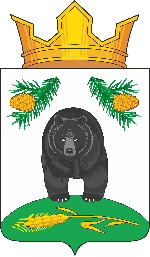 СОВЕТ НОВОКРИВОШЕИНСКОГО СЕЛЬСКОГО ПОСЕЛЕНИЯРЕШЕНИЕ 24.12.2021                                                                                                                       № 223О внесении изменений в решение Совета Новокривошеинского сельского поселения от 17.03.2014 № 91 «Об утверждении Положения о бюджетном процессе в муниципальном образовании Новокривошеинское сельское поселение»В целях приведения муниципальных правовых актов в соответствии с действующим законодательством Российской Федерации СОВЕТ НОВОКРИВОШЕИНСКОГО СЕЛЬСКОГО ПОСЕЛЕНИЯ РЕШИЛ:1. Внести в решение Совета Новокривошеинского сельского поселения от 17.03.2014 № 91 « Об утверждении Положения о бюджетном процессе в муниципальном образовании Новокривошеинское сельское поселение», следующие изменения:1.  В пункт 16.2 «Составление проекта бюджета основывается на:» добавить подпункт «документах, определяющих цели национального развития Российской Федерации и направления деятельности органов публичной власти по их достижению» 2.Настоящее решение вступает в силу с 01.01.2022 года.3.Контроль над исполнением настоящего решения возложить на  социально-экономический комитет.4. Настоящее решение направить Главе Новокривошеинского сельского поселения для подписания.5. Опубликовать настоящее решение в информационном бюллетене Новокривошеинского сельского поселения, разместить на официальном сайте муниципального образования Новокривошеинское сельское поселение в информационно-телекоммуникационной сети «Интернет»Председатель СоветаНовокривошеинского сельского поселения                                                   Е.В.ТаньковаГлава Новокривошеинского сельского поселения                                          А.О. Саяпин